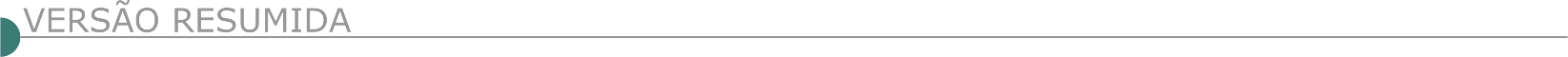 ESTADO DE MINAS GERAISCEMIG GERAÇÃO E TRANSMISSÃO S. A. GERÊNCIA DE COMPRAS DE MATERIAIS E SERVIÇOS AVISOS DE EDITAL LICITAÇÃO ELETRÔNICA 801-TK20215. Objeto: Implantação das Usinas Fotovoltaicas Igaratinga 1, Igaratinga 2, Angueretá 1 e Angueretá 2. Edital e demais informações: https://app2-compras.cemig.com.br/ pesquisa CONTRATOS INEXIGIBILIDADE Nº LICITAÇÃO: 510-E17387 Nº CONTRATO: 4680006973. Fundamento: Art. 30, inciso II, alínea “c” da Lei 13.303/2016, para a contratação da VEIRANO ADVOGADOS para serviços técnicos especializados de assessoramento jurídico na elaboração e negociação de pré-contratos. Valor R$683.600,00, o prazo de duração do CONTRATO será determinado pelo tempo necessário ao encerramento definitivo do serviço mencionado na Cláusula Primeira do contrato, tratando-se de praxe rotineira do mercado de advocacia, conforme o artigo 71, inciso II da Lei Federal 13.303/16. PREFEITURA MUNICIPAL DE BELO VALE - CONCORRÊNCIA N°015/2023, PRC N°0127/2023 Data de abertura: 07/11/2023. Horário: 7h15min. Objeto: contratação de empresa para execução de obras e serviços de reforma da Escola do Curumim com fornecimento de materiais e mão de obra no Município de Belo Vale MG. Cópia do edital na Avenida Tocantins, n°57, Centro, Belo Vale MG ou pelo e-mail: licitacao@belovale.mg.gov.br / licitacaopmbelovale@gmail.com ou pelo site: www.belovale.mg.gov.br. PREFEITURA MUNICIPAL DE BOM JESUS DO GALHO/MG TOMADA DE PREÇO 015/2023 Através da CPL, comunica que abrirá o Processo Licitatório º: 103/2023, Modalidade omada de Preços º: 015/2023, tipo Menor Preço Global, cujo objeto é a contratação de empresa especializada para a execução, em regime de empreitada por preços unitários pelo valor global, de obras para reforma de edificação das escolas municipais: E.M. Manoel Floro Filho; C.M.E. Maria da Penha Ivone Abrão e E.M. Professora Pacífica de Oliveira Gomes de Paiva – com recursos financeiros do Programa da Agenda Integrada – Bom Jesus do Galho/MG nº 1027000-38.2020.4.01.3800 – Fundação Renova. A abertura será dia 26/10/2023 às 14h00, na sede da Prefeitura. Edital disponível no site da https://www.bomjesusdogalho.mg.gov.br. Informações Tel.: (33) 3354-1358. Email: licitacoes.bjg@outlook.com. PREFEITURA MUNICIPAL DE BUENO BRANDÃO CONCORRÊNCIA PÚBLICA Nº 011/2023. PROCESSO Nº 166/2023. Aviso de Licitação. Encontra-se aberto junto a esta prefeitura o processo licitatório em epígrafe, do tipo “menor preço por empreitada global”, para a execução de obra pública de pavimentação asfáltica em C.B.U.Q sobre solo e drenagem de um trecho da estrada municipal Luiz Lodi (Bueno Brandão-MG/Munhoz-MG), conforme contrato de repasse nº 1085.824-51/939151/2022/MAPA/CAIXA. A abertura dos envelopes dar-se-á no dia 09/11/2023, às 10 horas. O edital em inteiro teor estará à disposição dos interessados de 2ª a 6ª feira, das 09h às 16h, na Rua Afonso Pena, nº 225, Centro, Bueno Brandão – MG. Fone: (035) 3463-1377 e/ou através do site www.buenobrandao.mg.gov.br. PREFEITURA MUNICIPAL DE CENTRAL DE MINAS - AVISO DE LICITAÇÃO - TOMADA DE PREÇOS Nº 017/2023 O Município de Central de Minas/MG torna público aos interessados que será realizada licitação, modalidade TOMADA DE PREÇOS Nº 017/2023, tendo como objeto a contratação de empresa de engenharia para Pavimentação de ruas do Município de Central de Minas/MG. Dia e Hora para Recebimento dos Envelopes: 25 de outubro de 2023, às 08h30min. Data e Hora para Término do Credenciamento: 25 de outubro de 2023, às 08h30min. Telefone para Contato: (33) 3243-0223. E-mail: licitacentral2013@hotmail.com onde poderá ser consultado o Edital e obtido cópia. Local: Av. Prefeito Genil Mata da Cruz, 12 Centro - Prefeitura de Central de Minas – MG.PREFEITURA MUNICIPAL DE CORONEL FABRICIANO - CONCORRÊNCIA PÚBLICA N.º 005/2023 PROCESSO DE COMPRA N.º 252/2023 PROCESSO LICITATÓRIO Nº 144/2023. Aviso de Licitação. Objeto: Contratação de empresa, por menor preço global e sob regime de empreitada global, com medições unitárias, com fornecimento de mão de obra, materiais e equipamentos necessários ao bom andamento, para construção de infraestrutura e edificações do novo cemitério de Coronel Fabriciano/MG, em atendimento à Secretaria de Governança de Obras e Serviços Urbanos, tendo como fonte de receita, Recursos não Vinculados de Impostos. Abertura dia 08/11/2023 às 13h00min. Os envelopes deverão ser protocolados até às 12h45min do mesmo dia. O Edital poderá ser retirado no Portal da Transparência pelo site www.fabriciano.mg.gov.br. Para dúvidas e esclarecimentos disponibilizamos os telefones (31)3406-7540, 7452 e o e-mail: licitacao@fabriciano.mg.gov.br. DIVISA NOVA PREFEITURA MUNICIPAL TOMADA DE PREÇO 03/2023 PROCESSO LICITATÓRIO N°70/2023 – Objeto: Reforma da UBS Zuleica Ramos Tassoti. Tipo: menor preço global. Data: 25/10/2023 às 9h. Mais informações e edital completo, junto à Prefeitura Municipal de Divisa Nova, situada à Praça Presidente Vargas, n° 01, Centro, pelo telefone (35) 3286-1200, pelo e-mail: licitacao@divisanova.mg.gov.br ou pelo site www.divisanova.mg.gov.br.EWBANK DA CÂMARA PREFEITURA MUNICIPAL EDITAL DE LICITAÇÃO PÚBLICA N. º 231/2023 T.P. N. º 006/2023, cujo objeto é “Contratação de empresa especializada para reconstrução de calçamento no Município de Ewbank da Câmara /MG, para execução de Ações da Defesa Civil que entre si celebram a União, por intermédio do Ministério do Desenvolvimento Regional, neste ato representado pelo Secretário Nacional de Proteção e Defesa Civil e o Município de Ewbank da Câmara /MG”, retifica a abertura dia 25 de outubro de 2023, às 09h, 06 de outubro de 2023 – Pregoeira.PREFEITURA MUNICIPAL DE IAPU/MG AVISO DE LICITAÇÃO. PROCESSO ADMINISTRATIVO Nº 388/2023. OMADA DE PREÇOS Nº 12/2023. Prefeitura Municipal de Iapu/MG comunica que após a retificação do edital, estará dando prosseguimento na licitação, cujo objeto é a contratação de empresa especializada para prestação de serviços e obras de engenharia em recapeamento asfáltico nas ruas Vereador Constantino Muniz Louzada, ntônio lves Fernandes e Dionísio Homem de Faria, Centro do município de Iapu/MG, conforme projetos e planilhas orçamentárias, com a utilização de recursos estaduais das resoluções SEGV nº 11, de 03 de maio de 2021 e nº 12, de 19 de abril de 2023 e ecursos Federais, modalidade de transferências especiais, de acordo com o plano de ação nº. 09032022-016009, julgamento: menor preço global. Julgamento: 24/10/2023 às 13h00min. Local: Rua João Lemos, n° 37, Centro. Maiores informações pelo telefone (33) 3355-1105. PREFEITURA MUNICIPAL DE INHAÚMA TOMADA DE PREÇO Nº 01/2023 Aviso de Licitação - O Município de Inhaúma-MG torna público aos interessados a realização do Processo Licitatório nº 48/2023, Tomada de Preço nº 01/2023, cujo objeto consiste na pavimentação poliédrica na Comunidade Rural Quartéis. O edital poderá ser obtido através do site - www.inhauma.mg.gov.br. A sessão de Recebimento de Propostas, Documentação e Julgamento ocorrerá no dia 25/10/2023 às 09h:30min. Maiores informações poderão ser obtidas através do telefone (31) 3716- 4201. Inhaúma/MG, 03/10/23. Raquel Aparecido de Paula dos Anjos - Presidente da Comissão Permanente de Licitações e ContratosPREFEITURA MUNICIPAL DE ITAMBÉ DO MATO DENTRO AVISO DE LICITAÇÃO CONCORRÊNCIA ELETRÔNICA Nº 2/2023 Torna-se público a Contratação de empresa especializada em execução de pavimentação de vias públicas em bloquetes sextavados no município de Itambé do Mato Dentro/MG, conforme projetos, memoriais descritivos, planilhas orçamentarias e demais especificações técnicas previstas no edital e anexos. Abertura: 26/10/2023 as 09h30min. Site para realização do pregão: www.licitanet.com.br. O Edital e seus anexos estarão à disposição dos interessados no site www.itambedomatodentro.mg.gov.br, no site www.licitanet.com.br, no Portal Nacional de Compras Públicas (https://www.gov.br/pncp/pt-br), poderá ser solicitado pelo e-mail: licitacoes@itambedomatodentro.mg.gov.br. Quaisquer informações poderão ser obtidas pelos telefones (31) 3500-1699, opção 4. AVISO DE LICITAÇÃO CONCORRÊNCIA ELETRÔNICA Nº 2/2023 Torna-se público a Contratação de empresa especializada em execução de pavimentação de vias públicas em bloquetes sextavados no município de Itambé do Mato Dentro/MG, conforme projetos, memoriais descritivos, planilhas orçamentarias e demais especificações técnicas previstas no edital e anexos. Abertura: 26/10/2023 as 09h30min. Site para realização do pregão: www.licitanet.com.br. O Edital e seus anexos estarão à disposição dos interessados no site www.itambedomatodentro.mg.gov.br, no site www.licitanet.com.br, no Portal Nacional de Compras Públicas (https://www.gov.br/pncp/pt-br), poderá ser solicitado pelo e-mail: licitacoes@itambedomatodentro.mg.gov.br. Quaisquer informações poderão ser obtidas pelos telefones (31) 3500-1699, opção 4.JENIPAPO DE MINAS PREFEITURA MUNICIPAL PROCESSO LICITATÓRIO Nº 080/2023 - TP Nº. 004/2023 OBJETO: Contratação de empresa especializada em engenharia, visando a execução de reforma e ampliação de prédio escolar, Escola Municipal Sebastião Cardoso, Comunidade de Santana - Zona Rural, conforme planilha, memorial executivo e projetos anexos ao edital de licitação, incluindo o fornecimento de materiais, equipamentos e mãode-obra. Sessão Pública para abertura e julgamento: 25/10/2023 às 09h00min; tipo: menor preço global; Critério de Julgamento: preço global. Maiores informações: Rua Turmalina, 200 - Centro, Cep: 39.645- 000 – Jenipapo de Minas/MG; Tel: (33)3738-9002; E-mail: licitacao@jenipapodeminas.mg.gov.br, site: www.jenipapodeminas.mg.gov.br. PREFEITURA MUNICIPAL DE JUIZ DE FORA - EDITAL PREGÃO ELETRÔNICO Nº 070/2023 Data de abertura: 27/10/2023 às 09h no endereço eletrônico www.portaldecompraspublicas.com.br. Processo Administrativo nº 4.372/2023 SRP? (X)Sim  ( )Não Exclusiva ME/EPP? ( )Sim  (X)Não Reserva de quota ME/EPP? ( )Sim  (X)Não Objeto: Prestação de serviços continuados para manutenção predial preventiva e/ou corretiva e adaptação das edificações utilizadas pela Prefeitura de Juiz de Fora, compreendendo o fornecimento de mão de obra e material relativos à demolição, conserto, instalação, montagem, operação, conservação, reparação adaptação e manutenção. Marca/Modelo ( )Sim  (X)Não Margem de preferência? ( )Sim  (X)Não Valor total estimado R$ 150.000,00 (Cento e cinquenta mil reais). Vistoria? (X) Obrigatória ( ) Facultativa ( ) Não se aplica Amostra/Demonstração? ( )Sim  (X)Não Prazo para envio da proposta/documentação: No mínimo 2 (duas) horas após a convocação do pregoeiro. Pedidos de esclarecimento até 24/10/2023 para o endereço eletrônico: www.portaldecompraspublicas.com.br. Impugnações até 24/10/2023 para o endereço eletrônico: www.portaldecompraspublicas.com.br  - Documentação de habilitação item 10.6 ao 10.11. Acompanhe as sessões públicas dos Pregões da Prefeitura de Juiz de Fora – MG pelo endereço www.portaldecompraspublicas, selecionando as opções Pesquisa de Processos > Objeto > Processo > Órgão > Pregões. O edital e outros anexos estão disponíveis para download no Portal de Compras Públicas  e também no endereço eletrônico https://www.pjf.mg.gov.br/secretarias/cpl/editais/pregao_eletronico/outros_anos.php. PREFEITURA MUNICIPAL DE LAGOA GRANDE AVISO DE LICITAÇÃO CONCORRÊNCIA Nº 3/2023 Processo Licitatório nº 100/2023, Concorrência nº 003/2023. Objeto: Contratação de empresa para prestação de serviços de pavimentação asfáltica em partes da rodovia do progresso Marcolino Galvão, no Município de Lagoa Grande, conforme Contrato de repasse OGU Nº 939130/2022 celebrado entre o Município de Lagoa Grande e o Ministério da Agricultura e Pecuária - MAPA, conforme especificações do presente Edital, dos memoriais descritivos, projetos, planilha de custos e anexos. Data da abertura: 13/11/2023 às 08h30min. Mais informações e o Edital completo poderão ser obtidos com a Presidente da CPL. Tel.: (034) 3816-2926 ou pelo e-mail: licitacao.lagoagrande@hotmail.com.PREFEITURA MUNICIPAL DE MORRO DO PILAR - CONCORRENCIA PUBLICA Nº 5/2023 O Município de Morro do Pilar - Torna público para conhecimento dos interessados o Processo nº 121/2023 - Concorrência Pública nº 005-2023. Cujo objeto e a contratação de empresa especializada para a construção de 40 unidades habitacionas unifamiliar no município de Morro do Pilar. Data de abertura 07/11/2023 as 09:00. Maiores informações poderão ser prestadas pelo telefone (31) 3866 5249 ou através do e-mail: licitacao@morrodopilar.mg.gov.br.	PREFEITURA MUNICIPAL DE MURIAÉ AVISO DE LICITAÇÃO CONCORRÊNCIA PÚBLICA Nº 21/2023 Objeto: Contratação de empresa de engenharia para construção de Unidade Básica de Saúde - UBS bairro São Cristóvão em Muriaé-MG - Abertura da sessão de licitação marcada para o dia 08/11/2023 às 08:30 horas, na sala de reunião do Setor de Licitação, situado no Centro Administrativo "Pres. Tancredo Neves", Av. Maestro Sansão, 236/3º andar, Centro, Muriaé - MG - Edital disponível no site https://muriae.mg.gov.br/ e no Setor de Licitação - Informações através do telefone (32) 3696.3317.PREFEITURA MUNICIPAL DE PIMENTA AVISO DE LICITAÇÃO CONCORRÊNCIA Nº 3/23. PL Nº 76/23 Objeto: Obra de Pavimentação Asfáltica em Diversas Vias no município de Pimenta/MG. BDMG Municípios 2023, CF nº 361.945/23. Sessão Oficial dia 07/11/23 às 09h00min. Edital: www.pimenta.mg.gov.br/portalprefeitura/ Informações: (37) 3412-2820.PREFEITURA MUNICIPAL PINGO DÁGUA - EXTRATO DO EDITAL TOMADA DE PREÇO N. 09/2023. Contratação de empresa para execução de obras e serviços na construção de rede esgoto sanitária, Bairro São Sebastião, Pingo d´Água - MG, em conformidade com os anexos do edital de Tomada de Preço N.º 009/2023. Abertura: 31/10/2023, Horário: 09:00 Horas. Pingo D´ Água – MG 26/09/2023. PREFEITURA MUNICIPAL DE PIRAPORA CONVOCAÇÃO REABERTURA DA SESSÃO – TOMADA DE PREÇOS Nº 006/2023 - PROCESSO LICITATÓRIO Nº 058/2023 Objeto: Contratação de empresa de engenharia especializada para execução de obras para construção de praças no município de Pirapora/ MG. A Prefeitura Municipal de Pirapora CONVOCA os participantes desta Tomada de Preços para a reabertura da sessão de habilitação motivado pelo termo de revogação de ato administrativo disponível no site da Prefeitura, que ocorrerá no dia 10/10/2023 às 09:00h (horário de Brasília). Demais esclarecimentos na Rua Antônio Nascimento, 274 - Centro, nos dias úteis de segunda a sexta-feira das 12:00h às 18:00h ou pelo telefone (38) 3740-6121. PREFEITURA MUNICIPAL DE RIO ACIMA PREFEITURA MUNICIPAL AVISO LICITAÇÃO. TOMADA DE PREÇOS Nº 005/2023 Objeto: Reforma da Creche Infantil Sr. Bené. Data da Abertura: 26/10/2023 às 09h00min. Edital e seus anexos estarão disponíveis no site www.prefeiturarioacima.mg.gov.br. Demais informações na sede da Prefeitura, Rua Afonso Pena, 330, Centro, horário das 08hs às 17hs. Comissão de Licitações.PREFEITURA MUNICIPAL DE SANTA RITA DE MINAS - TOMADA DE PREÇOS Nº 005/2023, PROCESSO LICITATÓRIO Nº 068/2023 Torna público a realização do certame licitatório, cujo objeto é a contratação de empresa para execução da obra de Pavimentação Asfáltica e Drenagem Pluvial em Estrada Vicinal no Córrego do Embratel, trecho 02, conforme Projeto Básico, Planilha Orçamentária e memorial descritivo. O Edital encontra-se disponível no setor de Licitações e Contratos da Prefeitura e no site www.santaritademinas.mg.gov.br. Os envelopes contendo a documentação e a proposta deverão ser entregues até as 09h00min do dia 31/10/2023, na sede da Prefeitura Municipal. Informações complementares poderão ser obtidas na Rua Altivo Marçal do Carmo, nº 75, Bairro Industrial, Santa Rita de Minas, em dias úteis, de 08:00 às 11:00 horas e das 12:00 às 17:00 horas, ou pelo telefone (33) 3326-6000 e/ou pelo e-mail: licitacao@santaritademinas.mg.gov.br. PREFEITURA MUNICIPAL DE SÃO JOÃO DO PARAÍSO - PROCESSO ADMINISTRATIVO LICITATÓRIO N° 3347/2023 TOMADA DE PREÇOS N° 012/2023 Aviso de licitação cujo objeto é a contratação de Empresa especializada para execução de obras e serviços de engenharia para a execução de obra de Construção do Prédio Escolar – Escola Municipal ASC – CENTRO, no âmbito do Programa Mãos Dadas, conforme recursos oriundos do Convênio nº 1261001125/2023, firmado com a Secretaria de Estado de Educação, a realizar-se no dia 23/10/2023 às 08h00min. Maiores informações pelo fone (38)3832-1135, e-mail: licitacaosjp@gmail.com ou site: www.sjparaiso.mg.gov.br. PREFEITURA MUNICIPAL DE SÃO PEDRO DO SUAÇUÍ - TOMADA DE PREÇOS Nº 004/2023, PROCESSO 128/2023. O objeto da presente licitação é a Contratação de empresa especializada para obra de reforma da praça da matriz, situada no centro do município de São Pedro do Suaçuí/MG. Data da abertura: 24/10/2023 às 09:00. O edital e seus anexos poderão ser encontrados na sede da prefeitura ou solicitado pelo email licitacao@saopedrodosuacui.mg.gov.br. Demais informações pelo telefone (33) 3434-1141. PREFEITURA MUNICIPAL DE SENADOR AMARAL AVISO DE LICITAÇÃO CONCORRENCIA Nº 1/2023 PROCESSO ADMINISTRATIVO/LICITATORIO N°. 529/2023. AVISO DE LICITAÇÃO - Processo Administrativo/Licitatório Nº 529/2023, Concorrência Nº 1/2023, dia 10/11/2023, às 10h, cujo objeto a contratação de empresa de engenharia para serviços por empreitada global de pavimentação do trecho de estrada que liga o Distrito da Ponte Segura à sede do Município de Senador Amaral - MG, conforme Termo de Convênio Nº 1067.255-67/892832/2019/MAPA/CAIXA. O Poder Executivo torna público que realizará o certame na sede da Prefeitura Municipal, situado na Av. Vereador José Alves de Rezende, 34, Loteamento Elisa Bueno, CEP 37.615-000. Informações pelo telefone: (35) 3437-1137, pelo e-mail: licitacaosenadoramaral@gmail.com ou pelo site: https://senadoramaral.mg.gov.br/. PREFEITURA MUNICIPAL DE TEÓFILO OTONI - AVISO DE LICITAÇÃO - TOMADA DE PREÇOS Nº 005/2023 O município de Teófilo Otoni/MG torna pública a realização da omada de Preços nº 005/2023 no dia 24/10/2023, às 9h - bjeto: Contratação de empresa de engenharia para recuperação de processo erosivo com construção de gabião e execução de drenagem e recuperação da ua Godofredo Mollendorf no Bairro Funcionários. ntegra do edital e demais informações atinentes ao certame estarão à disposição dos interessados na sala da Divisão de Licitação, situada na Avenida Luiz Boali nº 230, Centro, em dias úteis, no horário de 08h às 16h, no site: www.transparencia.teofilootoni.mg.gov.br ou pelo e-mail: licitacao@teofilootoni.mg.gov.br.PREFEITURA MUNICIPAL DE TRÊS CORAÇÕES – MG - PUBLICAÇÃO DO EDITAL DO PREGÃO ELETRÔNICO: N.º 80/2023 Processo n.° 768/2023.Objeto: contratação de empresa especializada para construção de monumento letreiro na praça odilon resende andrade. O município de três corações/prefeitura municipal de três corações, com sede na av. Brasil, n.º 225, bairro jardim américa, cep 37.410-900,torna pública a licitação na modalidade pregão eletrônico. Data de julgamento das propostas: 23/10/2023 às 13h:30min. Local: portal de compras do governo federal: www.compras.gov.br. Conforme lei federal n.º 8.666 de 21.06.1993 e alterações, lei n.° 10.520/02 e pelas demais condições fixadas neste edital. Requisitante: secretaria municipal de obras e serviços públicos. O edital completo, seus anexos, impugnações, recursos, decisões e demais atos deverão ser acompanhados pelos interessados para ciência através do site www.compras.gov.br ou no departamento de licitação das 09:00 às 11:00 e das 13:00 às 17:00 horas. PREFEITURA DO MUNICÍPIO DE VARGINHA - EDITAL DE LICITAÇÃO Nº 282/2023 CONCORRÊNCIA Nº 009/2023Objeto 01.01. A presente licitação tem por objeto a contratação de serviços na área de engenharia incluindo o fornecimento de mão-de-obra, materiais e disponibilização de equipamentos necessários para execução das obras de manutenção e reforma de quadras poliesportivas, mediante as condições estabelecidas neste Edital e seus anexos. Departamento de Suprimentos Rua Júlio Paulo Marcellini, nº. 50 – Vila Paiva – Varginha / MG – CEP: 37.018-050          Telefone (0**35) 3690-1812 – FAX (0**35) 3222-9512 E-mail: cpl@varginha.mg.gov.br. https://www.varginha.mg.gov.br/portal/editais/0/1/31908/.  PREFEITURA DO MUNICÍPIO DE VARGINHA EDITAL DE LICITAÇÃO Nº 292/2023 TOMADA DE PREÇOS Nº 012/2023.Objeto 01.01. A presente licitação tem por objeto a contratação de serviços na área de engenharia, incluindo fornecimento de mão de obra, materiais e disponibilização de equipamentos necessários para execução das obras de construção de Abrigo Institucional, mediante as condições estabelecidas neste Edital e seus anexos. 01.02. As especificações técnicas e a forma de execução do objeto licitado constam dos documentos, anexos ao Edital, do qual ficarão fazendo parte integrante. Deptº. Suprimentos - Rua Júlio Paulo Marcellini, nº 50 – Vila Paiva  - Varginha-M.G. / CEP: 37.018-050 C.N.P.J.: 18.240.119/0001-05 – Insc. Estadual: Isento Fones:(0**35) 3690-1812 – (0**35) 3222-9187 – 9148 – 9212 - 9505 – 9506 -  Fax: (0**35) 3222-9512 e-mail - cpl@varginha.mg.gov.br. https://www.varginha.mg.gov.br/portal/editais/0/1/31914/. DISTRITO FEDERALSECRETARIA DE ESTADO DE OBRAS E INFRAESTRUTURA - DIRETORIA ADMINISTRATIVA DEPARTAMENTO DE COMPRAS AVISO DE RETOMADA DE LICITAÇÃO PROCEDIMENTO LICITATÓRIO PRESENCIAL Nº 002/2023 – DECOMP/DA Modo de disputa fechado - do tipo Melhor Combinação de Técnica e Preço – para contratação integrada de empresa ou consórcio, com vistas à elaboração dos Projetos Básico e Executivo de Arquitetura e de Engenharia, bem como As Built (“Como Construído”); à obtenção de licenças, outorgas e aprovações; à execução de obras e serviços de engenharia; à montagem, realização de testes, comissionamentos, pré-operação e demais operações necessárias e suficientes para fornecimento e instalação de equipamentos e mobiliários à entrega final, em condições de funcionamento, do Hospital Clínico Ortopédico (HCO), a ser implantado no endereço: SRIA II QE 23 LT C HOSPITAL - Guará-DF., devidamente especificado no Termo de Referência e no Edital e seus anexos - Valor estimado da contratação R$ 186.825.861,11 - processo nº 00112-00007646/2023-82 - Data e horário da licitação: 18 de dezembro de 2023 – às 9h. A NOVACAP realizará o certame acima na Sala de Licitações do DECOMP/DA, sito no Setor de Áreas Públicas, Lote “B”, Bloco “A” 1º andar – Sala de Licitações - Sede da Companhia em Brasília – DF. O novo Edital e seus anexos poderão ser retirados exclusivamente no site www.novacap.df.gov.br – link: licitações. Data da última publicação no DODF nº 100 – página 104, de 29/05/2023. Contatos: (061) 3403-2321 ou (061) 3403-2322 e email dilic@novacap.df.gov.br.ESTADO DO MATO GROSSOVÁRZEA GRANDE - MT - AV I S O CONCORRÊNCIA PÚBLICA Nº 4/2023 ABERTURA DE PROPOSTA DE PREÇOS - MENOR PREÇO GLOBAL Processo n° 900444/2023. O Município de Várzea Grande - MT, pessoa jurídica de direito público, inscrita no CNPJ n. 03.507.548/0001- 10, com sede na Av. Castelo Branco, Paço Municipal, n. 2.500 - CEP: 78.125-700 Várzea Grande/MT, representada neste ato pelo Secretário Municipal de Viação e Obras, o Senhor Luiz Celso Morais de Oliveira, por intermédio da Comissão Permanente de Licitações nomeada pela Portaria n. 07/2021, comunica que, a Sessão Pública de Abertura dos Envelopes n. 02 contendo as Propostas de Preços das empresas Habilitadas na CONCORRÊNCIA PÚBLICA do tipo "MENOR PREÇO " , critério de julgamento "MENOR PREÇO GLOBAL" sob o regime de execução indireta de EMPREITADA POR PREÇO GLOBAL, cujo objeto é a Contratação de empresa especializada para a execução das obras de pavimentação e drenagem nos logradouros: Av. Getúlio Vargas, Rua 1, Rua 8, Rua 9 (segmento 1), Rua 9 (segmento 2), Rua 28, Rua 30, Rua 31 (segmento 1), Rua 31 (segmento 2), Rua 33, Rua 34, Rua Afrânio Amaral (segmento 1), Rua Alberes Mendonça (segmento 1), Rua alegrete, Rua Amadeu Amaral (segmento 1), Rua Angra dos Reis, Rua Buriti Bravo, Rua Cabo Frio, Rua Cento e Quarenta e Quatro, Rua Clóvis Beviláqua, Rua Coroatá (segmento 1), Rua Coroatá (segmento 2), Rua Guilherme de Almeida (segmento 1), Rua Niterói, Rua da felicidade, Rua São Mateus, Rua Uruguaiana e Rua Volta Redonda, localizados no Bairro São Mateus no Município de Várzea Grande/MT, de acordo com as especificações descritas neste Projeto e seus anexos. A realização está prevista para o 10 de outubro de 2023, às 08h30min (horário local), endereço: Sala de Licitações da Secretária Municipal de Serviços Públicos e Mobilidade Urbana, localizada na Avenida Castelo Branco n. 2.500, Água Limpa, CEP 78.125-700. O Edital completo está à disposição dos interessados na Comissão de Licitação na Secretaria Municipal de Viação e Obras de Várzea Grande/MT, em dias úteis, das 08h00min às 12h00min, a ser disponibilizado através de mídia digital, ou outro dispositivo que permita a gravação de arquivos, ou gratuitamente no site: www.varzeagrande.mt.gov.br, no campo Licitações, razão pela quais as empresas interessadas deverão consultá-lo obrigatoriamente.ESTADO DO RIO DE JANEIROMUNICÍPIO DE MIGUEL PEREIRA - ATO CONCORRÊNCIA PÚBLICA 019/2023A CPL da Prefeitura Municipal de Miguel Pereira, torna pública a licitação referente a CONTRATAÇÃO DE EMPRESA PARA IMPLANTAÇÃO DE SISTEMA DE ESGOTAMENTO SANITÁRIO DAS AREAS RURAIS E PERIURBANAAS DO MUNICIPIO DE MIGUELPEREIRA/RJ. (AGEVAP - SANEAMENTO RURAL (ESGOTO) MIGUEL PEREIRA/RJ), conforme solicitação da Secretaria Municipal de Meio Ambiente. Processo n.º 8149/2023, na modalidade Concorrência Pública n.º 019/2023 do tipo menor preço global, que será realizada no dia 10 de novembro de 2023, às 10:00 horas, na sala de Licitações, sito à Rua Prefeito Manoel Guilherme Barbosa, 375, Centro, Miguel Pereira/RJ. A retirada do Edital poderá ser feita através do site desta Prefeitura, ou no endereço acima no horário de 13:00 as 17:00 com a permuta de duas resma de papel A4 para despesas xerográficas. Maiores informações pelo tel.: 24 2483-9228.ESTADO DE SÃO PAULOPREFEITURA MUNICIPAL DE SÃO JOSÉ DO RIO PRETO AVISO DE LICITAÇÃO CONCORRÊNCIA PÚBLICA Nº 30/2023 Contratação de empreitada de mão de obra com fornecimento de materiais e equipamentos visando a execução da obra de implantação de ciclovia entre o novo terminal de ônibus urbano e o lago III, avenida Nadima Damha e reforma e revitalização da pista de caminhada do lago II, conforme planilha orçamentária, cronograma físicofinanceiro, memorial descritivo e projetos anexos ao processo - Sec. Mun. Obras. Valor total estimado R$ 3.505.726,91 - Prazo de Execução: 240 dias. Data de Encerramento e da sessão de entrega e abertura dos envelopes: 10/NOVEMBRO/2023 às 08:30 hs. Local de Entrega dos envelopes e da sessão da licitação: Diretoria de Compras e Contratos, Av. Alberto Andaló nº 3030, 2º andar, Centro, Paço Municipal, Diretoria de Compras e Contratos.. Outras informações no site: http://www.riopreto.sp.gov.br/PublicaLicitacao/Visitante.action.PREFEITURA MUNICIPAL DE ITAPEVA - CONCORRÊNCIA ELETRÔNICA N° 06/2023 - PROCESSO ADMINISTRATIVO Nº 13.968/2023 Tipo Menor Preço - Interessado: Secretaria Municipal de Obras e Serviços - Objeto: Recapeamento asfáltico em diversas vias localizadas no Jardim Maringá. Recebimento das Propostas a partir do dia 06/10/2023. Abertura da SESSÃO DA DISPUTA DE PREÇOS às 09h00min do dia 24/10/2023. Disponibilidade do Edital: no portal eletrônico www.itapeva.sp.gov.br/licitacao. Esclarecimentos adicionais com o agente de contratação Lucas Ramos de Almeida no e-mail pregao@itapeva.sp.gov.br ou pelo telefone (15) 3526- 8013. Demais detalhes serão fornecidos no Departamento de Compras e Licitações, no horário normal de expediente à Praça Duque de Caxias, nº 22 - Centro - Itapeva/SP.PREFEITURA MUNICIPAL DE ITARARÉ AVISO DE LICITAÇÃO CONCORRÊNCIA PÚBLICA Nº 10/2023 A Prefeitura de Itararé torna público que está aberta a licitação na modalidade Concorrência Pública nº 10/2023, Processo Administrativo n° 11.036/2023 - Contratação de empresa especializada para execução de Obras de Infraestrutura Urbana em diversas ruas nos bairros, Jardim Claudina, Jardim São Paulo e Vila Novo Horizonte, com fornecimento de material e mão de obra - Abertura: 09h do dia 7 de novembro de 2023. Obtenção do Ed i t a l e seus anexos pelo site da Prefeitura Municipal de Itararé - www.itarare.sp.gov.br.PREFEITURA MUNICIPAL DE NAZARÉ PAULISTA AVISO DE LICITAÇÃO CONCORRÊNCIA PÚBLICA Nº 11/2023 (EMPREITADA POR MENOR PREÇO GLOBAL) - MEM 1176/2023. Objeto: Contratação de empresa especializada para execução de serviços de obra de engenharia para 2ª Fase da reestruturação do parque do recinto - Rodovia Juvenal Ponciano de Camargo, SP 036 - KM 68 - Centro - Nazaré Paulista/SP, conforme Projeto, Memorial Descritivo, Planilha Orçamentária, Cronograma Físico-Financeiro e Termo de Referência - Anexo I. Início da sessão será no dia 11 de agosto de 2023, às 10h. O Edital encontra-se na íntegra no sitio www.nazarepaulista.sp.gov.br ou através do e-mail: licitacao@nazarepaulista.sp.gov.br - Divisão de Licitações e Contratos - Telefone (11) 4597-1526.- PUBLICIDADE -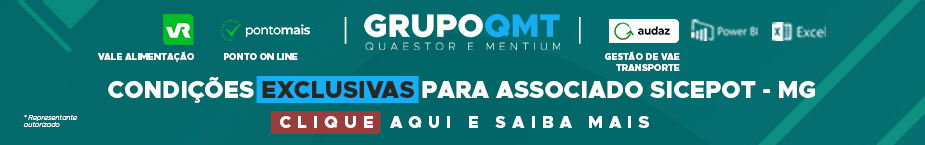 - PUBLICIDADE -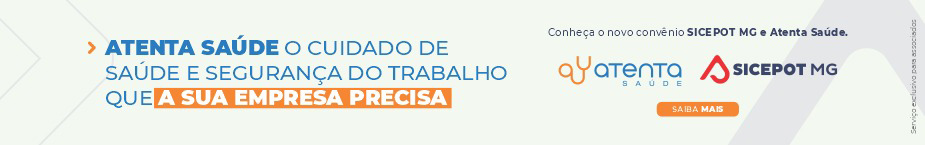 